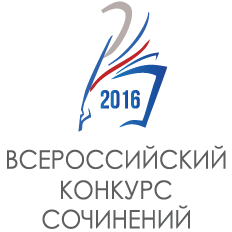 КОНКУРСНАЯ РАБОТА                                                                Космос не так уж далек – всего-то                                                                    час езды, если ваш автомобиль                                                                         способен ехать вертикально вверх.                                                                                                  Фред Хойл.          Невозможно, являясь частичкой космоса, оставаться к нему равнодушным. Сравнительно недавно человек стал осознавать то, что он состоит из тех же атомов и молекул, что звезды и планеты. Мы есть часть космоса , его продукт. Часто поднимаем головы и устремляем свои взоры в небо… На эти далекие таинственные звезды, сверкающую луну. На то, что помогает прикоснуться к вечности, к загадкам Вселенной.            Загадок, связанных с космосом, много. Несомненно, каждый из нас задумывается над ними. Человек всегда стремился к полету. Я думаю, что  это чувство возникает из-за того, что люди хотят познать космос, почувствовать себя ближе к нему. И вот пытливые умы построили себе крылья, потом - воздухоплавательные аппараты, затем - самолеты, космические корабли, орбитальные станции.               Мне тема космоса очень близка. Близка не только потому, что я интересуюсь всем, что связано с астрономией и космонавтикой, мечтаю о полете к звездам, но еще и потому, что мой отец, которым я очень горжусь, имеет к космосу непосредственное отношение. Он летчик первого класса , командир экипажа с 1984 года. Сейчас летает командиром ВС Боинг-757 и Боинг 767. Награжден нагрудными знаками « За безаварийный полет » III, II, I степени. Отец совершает дальние рейсы в Тунис, в Тайланд, во Францию и в другие города и страны мира. С малого возраста я запомнила и полюбила его рассказы о высоком небе, о воздушных облаках. Эти рассказы возбудили во мне огромный интерес к звездам, планетам, астероидам, метеоритам , ко всему ,что связано с космосом.                 Прошло 55 лет с того дня, когда Юрий Алексеевич Гагарин совершил полет в космос, облетев Землю вокруг на первом в мире космическом корабле- спутнике «Восток». Это было чудо. Весь мир на мгновение замер.             Постепенно проблема исследования космоса приобрела общемировой характер. Для обеспечения полетов космических аппаратов созданы космодромы, наземные службы управления связи. Запущено несколько тысяч космических аппаратов, совершено  около трехсот пилотируемых полетов, исследуются Марс, Венера, Меркурий, Юпитер, Сатурн.          Готовясь к сочинению, я открыла для себя нечто большее, чем ожидала. Со школьной скамьи помню улыбающееся милое лицо Ю.А. Гагарина. Навсегда врезалось в память его знаменитое «Поехали!» И только сейчас поняла, что «за кадром» остаются люди, о которых знаем очень мало, но без которых полет, потрясший мир, не был бы совершен. Об одном из таких людей и хочу написать в своем сочинении. Это наш земляк Энеев Тимур Магометович. Изучая его биографию, читая материалы о его деятельности, я все больше и больше удивляюсь тому, как безграничны ум и возможности человека.          С 1953 года после МГУ Тимур Магометович начинает свою плодотворную деятельность в Институте прикладной математики АН.          Будущий демидовский лауреат  еще в 1951 году рассмотрел общую задачу о выборе оптимального управления ориентацией оси составной ракеты. Впоследствии результаты ее решения легли в основу расчетов по выбору программного управления при выведении искусственного спутника Земли на орбиту .            Т. М. Энеев после детального теоретического исследования в 1953 году предложил использовать баллистический спуск космического аппарата с орбиты искусственного спутника на Землю как средство безопасного возвращения космонавта из орбитального полета. Космический подвиг Юрия Гагарина завершился успешным приземление благодаря именно этому методу.            Тимур Магометович возглавлял группу специалистов, которые разработали методы определения траектории и прогнозирования движения космического аппарата по данным траекторных измерений при известных значениях астрономических постоянных и эфемерид небесных тел. Надежное и эффективное слежение за полетом первых искусственных спутников Земли обеспечили эти методы. Они послужили основой создания автоматизированных комплексов, ставших важнейшим элементом общего контура управления полетом космических аппаратов разного назначения.          Выдающийся российский академик внес определяющий вклад в теорию и практику полетов к планетам Солнечной системы. Также под руководством Энеева была разработана схема операций управления полетом при минимальных весовых затратах. Он изучал проблемы миграции малых тел из отдаленных областей в окрестность нашей планеты, так как стояла проблема астероидной опасности для Земли. Академик также предложил эффективный метод структурного моделирования больших дискретных систем в механике, его реализацию на многопроцессорных вычислительных системах.           Т. М. Энеев, уникальный российский механик, внесший огромный вклад в разработку основ теоретической и прикладной космонавтики, отмечен Ленинской премией, Золотой медалью РАН имени Ф. А. Цандера за цикл работ по теории движения и управления полетом ракет и космических аппаратов, награжден орденами Трудового Красного Знамени, Ленина, Октябрьской революции и орденом Почета. Именем академика Энеева названа одна из малых планет Солнечной системы.         Космос - наше будущее. Развитие космонавтики уже сегодня позволяет нам отрываться от Земли и лететь к ближайшим планетам. Именно такие люди, как Тимур Магометович Энеев, воплощают фантастику, наши мечты в  реальность.  Субъект Российской Федерации  Кабардино- Балкарская РеспубликаГород (населенный пункт)с.п. В. ЖемталаПолное название образовательной организации МКОУ СОШ с. п. В. Жемтала им. Чубакова А. Р.Ф.И.О. участника Конкурса (полностью)Жангоразова Жанета АсхатовнаКласс (курс), в (на) котором обучается участник10Тематическое направлениеДорога в Космос- мечта человечестваТема сочиненияЧеловек и КосмосЖанр сочиненияочерк